ЕПИДЕМИОЛОГИЧНА ОБСТАНОВКА ЗА ОБЛАСТ ДОБРИЧ През периода са регистрирани общо 108 остри заразни заболявания, от които 74 са случаите на грип и остри респираторни заболявания (ОРЗ).Общата заболяемост от грип и ОРЗ за областта 88,52%оо на 10000 души.Регистрирани остри респираторни заболявания (ОРЗ) по възрастови групи през периода: Регистрирани остри заразни болести (ОЗБ) - 34 случая, от които:въздушно-капкови инфекции: 20 случая, от които 19 случая на варицела и 1 случай на скарлатина;чревни инфекции: 13 случая, от които 11 случая на ентероколит и 2 случая на хепатит тип А;невроинфекции: 1 случай на бактериален менингит.ДИРЕКЦИЯ „НАДЗОР НА ЗАРАЗНИТЕ БОЛЕСТИ”Проверки на обекти в лечебни заведения за болнична и извънболнична медицинска помощ - 97 бр. Няма констатирани нарушения. Извършени са епидемиологични проучвания на регистрирани заразни болести - 34 бр.Лабораторен контрол на противоепидемичния режим в лечебни заведения за болнична и извънболнична медицинска помощ – 39 проби с 1 нестандартна проба.В отдел Медицински изследвания са изработени 303 с 6 нестандартни проби.През консултативния кабинет по СПИН /КАБКИС/ са преминали 5 лица. Пред отчетния период в имунизационния кабинет е направена една препоръчителна имунизация.На територията на област Добрич през текущата седмица няма регистрирани хранителни взривове.ДИРЕКЦИЯ „МЕДИЦИНСКИ ДЕЙНОСТИ”Извършени са общо 14 бр. проверки, от които 7 бр. на лечебни заведения за болнична помощ, 2 бр. на лечебни заведения за извънболнична помощ, 4 бр. проверки на аптеки, 1 бр. на дрогерии. Няма установени нарушения. Няма постъпили искания от учебни и детски заведения за проверка на достоверността на издадените медицински бележки за извиняване на отсъствия на деца/ ученици.Издадени заповеди за промяна на състава на ЛКК или промяна часовете за заседания – 10 бр. Приети и обработени 6 жалби.За периода в РКМЕ са приети и обработени 87 медицински досиета, извършени са 104 справки, изготвени са 138 преписки и 49 бр.МЕД за протокола за ТП на НОИ, проверени са 155 експертни решения (ЕР).ДИРЕКЦИЯ „ОБЩЕСТВЕНО ЗДРАВЕ”Предварителен здравен контрол: 1 експертен съвет при РЗИ. Разгледани са 4 проектни документации, във връзка с това са издадени 3 здравни заключения и 1 становище по  документи, по процедурите на ЗООС.Издадено е  1 становище за  държавна приемателна комисия (ДПК) на строеж, като участие е взето в 2 ДПК.Извършени са 14 проверки на обекти с обществено предназначение (ООП) в процедура по регистрация, по изпълнение на предписания. Регистрирани съгласно Закона за здравето са 3 ООП.  През периода са извършени общо 116 основни проверки по текущия здравен контрол. Реализираните насочени проверки са общо 152: 97 от тях са извършени във връзка с контрола по тютюнопушенето и продажбата на алкохол; 29 са контрол върху ДДД-мероприятията; 4 - по изпълнение на издадени хигиенни предписания и заповеди, 10 проверки по спазване на седмичните разписания в учебни заведения, 8 - във връзка с контрола на опасни стоки  в търговската мрежа; 4 - в ЗОХ, с проверени 13 лични здравни документации относно спазване изискванията на Наредба № 15/27.06.2006 г. за здравните изисквания към лицата, работещи в тях.Лабораторен контрол:Питейни води – не са пробонабирани.Води от минерални водоизточници - не са пробонабирани.Води за къпане:  Басейни - не са пробонабирани. Морски води - не са пробонабирани.Лечебна кал - не е пробонабирана. Козметични продукти – не са пробонабирани.Биоциди и дезинфекционни разтвори – физико-химичен контрол – 8 бр. проби – отговарят на нормативните изисквания. Физични фактори на средата: Във връзка с планов здравен контрол в 3 обекта са извършени 36 бр. измервания на микроклимат и 14 бр. измервания на шум – отговарят на нормативните изисквания. В 2 обекта са проведени 17 бр. измервания на осветление – отговарят на нормативните изисквания. По повод подадена жалба е проведен насочен здравен контрол с 6 бр. измерване на шум в 1 обект, при който са констатирани наднормени стойности.По отношение на констатираните отклонения от здравните норми са предприети следните административно-наказателни мерки: - издадени са 6 предписания за провеждане на хигиенни мерки;- съставени са 4 акта за установени административни нарушения, на физически лица.Дейности по профилактика на болестите и промоция на здравето (ПБПЗ):Проведени са 7 обучения и 11 лекции на 486 лица в учебни заведения от гр. Добрич, гр. Шабла и с. Дуранкулак и 1 обучителен семинар за медицински специалисти – 35 бр.  относно повишаване нивото на знания и умения по въпросите на здравословното и диетично хранене, както и иновациите в областта на промоцията на физическата активност  по НППХНБ в РЗИ-Добрич. Реализирана е 1 масова проява с 105 участника във връзка с отбелязване на Световния ден за борба срещу СПИН. При проведените здравно - образователни дейности са  предоставени 450 бр. здравно-образователни материали, 55 бр. образователни пакети и 190 бр. презервативи.Оказана  6 бр. методична дейност на 12 лица (педагози и медицински специалисти).СЕДМИЧЕН ОТЧЕТ ПО СПАЗВАНЕ ЗАБРАНАТА ЗА ТЮТЮНОПУШЕНЕЗа периода 29.11.2019 г. - 05.12.2019 г. по чл. 56 от Закона за здравето са извършени 99 проверки в 99 обекта (4 обекта за хранене и развлечения, 23 детски и учебни заведения, 21 лечебни и здравни заведения, 34 други закрити обществени места по смисъла на § 1а от допълнителните разпоредби на Закона за здравето, 17 открити обществени места). Констатирани са  нарушения на въведените забрани и ограничения за тютюнопушене в закритите и някои открити обществени места- издадени са 4 бр. актове на физ. Лица.Д-Р СВЕТЛА АНГЕЛОВАДиректор на Регионалната здравна инспекция-Добрич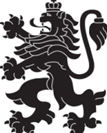 РЕПУБЛИКА БЪЛГАРИЯМинистерство на здравеопазванетоРегионална здравна инспекция-ДобричСЕДМИЧЕН ОПЕРАТИВЕН БЮЛЕТИН НА РЗИ-ДОБРИЧза периода 29.11.2019 г. - 05.12.2019 г. (49-та седмица)0-.5-.15-.30-+.общоЗаболяемост %оо2722111047488,52  %оо